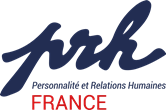 Agnès Rebelle							Lornay le 31 mai 2023Formatrice PRH agréée 
50, route de Pontillet 74150 LORNAYTél : 06 15 93 92 95 courriel : agnes.rebelle74@gmail.comBonjour,Vous vous êtes inscrit(e) au stage «Corps et ouverture à mon monde intérieur » qui se déroulera du  jeudi 13  (9h) au dimanche 16 juillet  (17h)  à Valence (26) et je vous remercie de votre confiance.Nous logerons et travaillerons à: à la maison d’accueil du St Sacrement113, avenue Victor Hugo 2600 VALENCE04.75.41.12.44Horaires  du stage : Nous travaillerons tous les jours de 9 heures à 18 heures, sauf le dernier jour où nous terminerons à 17 heures, ou en aménageant les horaires de travail, un peu avant selon les horaires de votre train de retour. Pour la session apportez :- crayons, feutres ou crayons de couleur, quelques feuilles blanches. - Et comme c’est un stage avec des exercices corporels,un tapis de sol, des vêtements souples, mais un peu chauds, des chaussettes, un plaid,  car la salle est fraîche. - quelque chose pour les pauses que nous partagerons entre tousAgnès apportera thé, café, tisanes,  antésite et des fruits. Nous vous conseillons d’apporter aussi  un produit anti moustique pour votre confort ;Hébergement La maison d’accueil est située dans un parc  en plein centre-ville, et  qui accueille des groupes tels que les nôtres. Possibilité de se garer  dans le parc. Les frais de séjour, seront à régler sur place                                                             Tarifs par personne et par jour, en chambre individuelle (avec salle d’eau et wc individuels)Pension complète : 54,50€Demie –pension midi : 43€ si repas de midi et 39,50€ si repas du soirDéjeuner : 15 € Dîner : 11,50 €  Nuitée seule : 21€ Petit déjeuner : 7€Option kit linge draps et serviette de toilette : 10€Une tisanerie avec micro-onde, bouilloire, cafetière et frigo est à disposition des groupes. Pour accéder à la maison d’accueilArrivée en train à Valence TGV …des TER desservent Valence ville. Depuis la gare Valence ville, un trajet rapide à  5mn à pied en prenant la rue Denis Papin  à gauche du parvis de la gare fait arriver jusqu’au  numéro 83 portail d’accès à la maison d’accueil. Un code d’accès sera communiqué quelques jours avant le début de la session. Si vous souhaitez garer votre voiture dans l’établissement, arriver aussi par la rue Denis Papin.  A votre arrivée dans le parc, avertissez-moi par tel (06 15 93 92 95) pour que je puisse aller vous accueillir et vous diriger dans la maison. Merci de préciser  pour le 1er juillet à (secretariat.arebelle@free.fr) -si vous arrivez la veille, votre heure d’arrivée en gare de Valence ville. Le plus simple est que vous apportiez votre picnic pour le repas du soir,  si vous arrivez la veille  - les repas que vous prendrez (petit déjeuner, midi, soir) et si vous apporterez vos draps et linge de toilette. - si vous partez  le 16 juillet ou le lendemain matinJe demeure à votre disposition pour tout renseignement, par l’intermédiaire d’Elisabeth (secretariat.arebelle@free.fr) collaboratrice, qui assure le secrétariat de la session. Dans l'attente du plaisir de vous rencontrer, je vous assure de mes sentiments les meilleurs.										Agnès RebelleOrganisme de formation enregistré sous le N° 82.74.01805.74 auprès de la Préfecture de la Région Rhône Alpes.Adhérent d’un centre de gestion agréé, acceptant à ce titre les règlements par chèque. Siret : 41336375500021. Code APE : 8559B